PREGLED POGODBE / ANEKSA    Številka pogodbe:     Potrjujemo, da smo pregledali vsebino pogodbe (aneksa k pogodbi) in se z njo strinjamo. ………………………………….. , nosilec naročila                    ……………………….   dne  ………………                    ime in priimek                                                                                               podpis                                     datum………………………………….. , vodja NOE predlagatelja      ……………………….   dne  ………………                    ime in priimek                                                                                               podpis                                     datum……… …………………..…….. , vodja SPSZ                          ……………………….   dne  ………………                    ime in priimek                                                                                               podpis                                     datum………………………………….. , vodja SJN                            ……………………….   dne  ………………                    ime in priimek                                                                                               podpis                                     datum………………………………….. , vodja SFP                            ……………………….   dne  ………………                    ime in priimek                                                                                               podpis                                     datumOpombe:Napotki za pregled pogodbe / aneksaPogodbo (aneks k pogodbi) pregleda in obrazec podpiše nosilec naročila in vodja njegove notranje organizacijske enote (NOE). Nosilec naročila posreduje pogodbo (aneks k pogodbi) skupaj s prilogami v pregled in potrditev vodji Službe za pravne in splošne zadeve (SPSZ), ta pa v pregled in potrditev vodji Sektorja za javna naročila (SJN). SJN po potrditvi vodje posreduje pogodbo (aneks k pogodbi) skupaj s prilogami v pregled in potrditev vodji Sektorja za finance in planiranje (SFP). SFP po potrditvi vodje posreduje pogodbo (aneks k pogodbi) skupaj s prilogami v tajništvo direktorja za podpis. V primeru pisnih opomb se vrne nepotrjeno pogodbo (aneks k pogodbi) nosilcu naročila v dopolnitev. 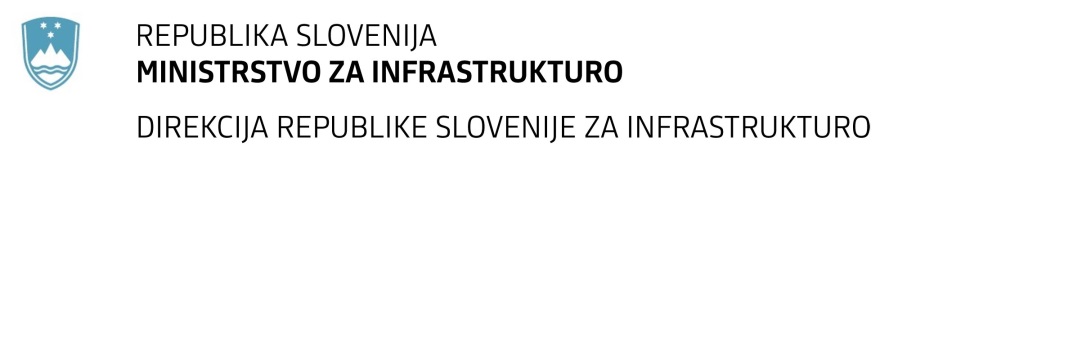 Številka:Oznaka:Datum:MFERAC:Rok za pregled pogodbe/aneksa: ……………………..Predmet naročila: Izbrani izvajalec: